第一組-螺絲釘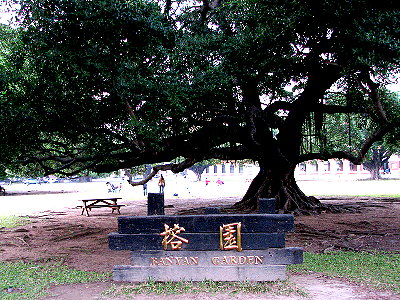 作者:呂佳宴“成大美景-榕園，蒼勁蓬勃綠草如茵。”這是據說有一百年樹齡的老榕樹的榕園，從日治時期所種下的樹，如經已可以讓人在樹下乘涼了。經過了告示牌，後面是12棵綠意盎然的榕樹，那是前人為後人所種下的珍寶。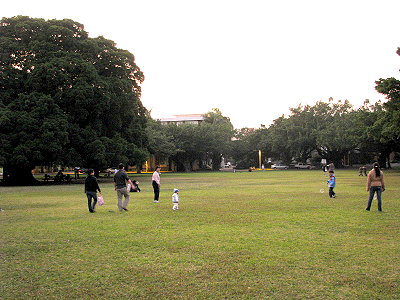 從一顆小小的樹苗，經由灌溉、吸收養分，慢慢的成長到可以遮蔭的大樹。這感覺就像是一個人從嬰兒漸漸長大成人，經過時間的沉澱、風雨的考驗、雨水的灌溉和陽光的養分，就像是克服重重困難的人。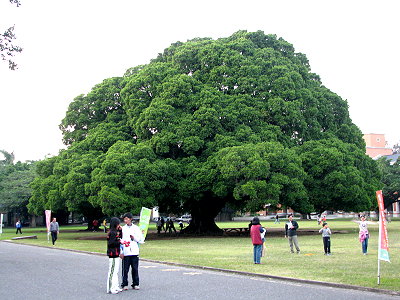 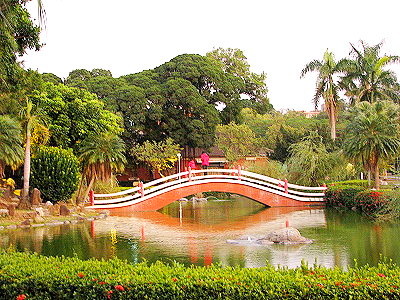 “成大美景-成功湖，人工造景湖色優美。”紅色的石橋加上旁邊的綠樹，以及被樹影染成綠色的湖，這裡是我覺得最美的一幕。沒有其他多餘的現代建築，很像古代的騷人墨客，吟詩作對油畫舫的地方，很有古代美。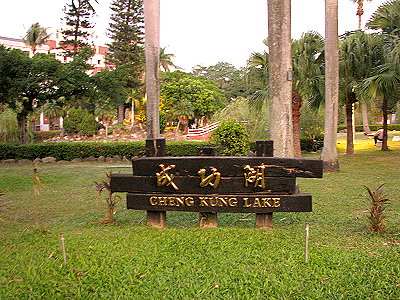 位於榕園旁的成功湖，就像是被森林包圍住的綠湖，只有經橫跨湖兩端的橋，才能突然醒悟自己原來還在人群中。成功湖真的成功了!它吸引了眾人的目光，不論當初見這座湖的用意是什麼?但是我覺得，這一座湖已經是成大校區裡，不可或缺的一景。“成大美景-小西門，穿越時空古城再現”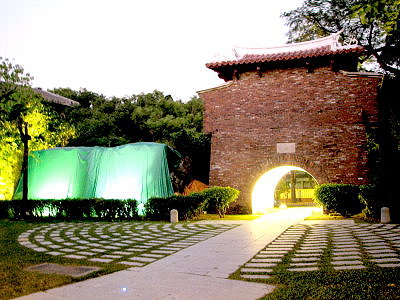 台南曾經被大大小小城門包圍的城市，至今城樓保存最完整的就是現在在成大校區的小西門了。一開始聽說城門被搬到校園裡真是下了一大跳，並使我感覺到可惜，被搬來搬去的，或許已經沒有辦法在令人有懷古的感覺了。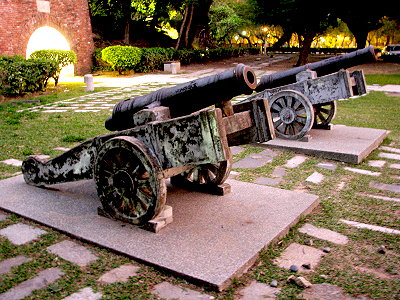 這是清朝時期鑄造的大砲，看起來威風凜凜，可惜只有兩台在加上輪子已經破舊不堪了，光是從南台打向新市都很難了。兩座大砲設立在城門前，真得讓我有打仗的感覺!如果城牆、大小城門都沒拆的畫還真想上去走走，看看上面的風景。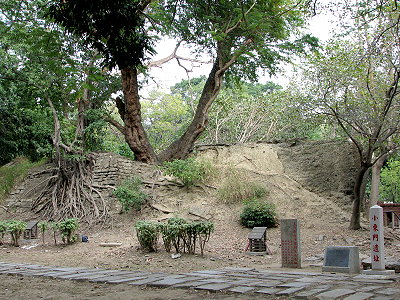 這是小西門旁的小東門遺址，和小西門真的差太多了!能看出雛形已經很不錯了，難怪叫遺址而不是遺跡，我連門都沒看見。來到小東門遺址，令我感到很可惜，上面已經長滿了樹，當年雄偉壯觀的城牆已經不復存在了。心得:不論是讓人身心放鬆，且富有意義的百年老榕樹、讓人流連忘返的成功湖美景，還是擁有歷史痕跡的小西門遺跡、小東門遺址，都是成大校區吸引人的地方。在參觀歷史、風景實讓心慢慢的沉澱，去體會這裡面的趣味、故事和原由，會讓人有心的感觸。我認為，在成大校區裡的那一些古蹟、風景，都是要細細品味的。